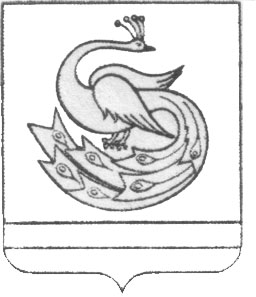 АДМИНИСТРАЦИЯ  СТЕПНИНСКОГО СЕЛЬСКОГО ПОСЕЛЕНИЯПЛАСТОВСКОГО МУНИЦИПАЛЬНОГО РАЙОНАЧЕЛЯБИНСКОЙ ОБЛАСТИПОСТАНОВЛЕНИЕ« 30  » декабря  2016 г.                                                                          №  108Об обеспечении связи и оповещения населения  о пожаре на территории Степнинского сельского поселения        В соответствии с требованиями федерального закона от 21.12.1994 № 69-ФЗ «О пожарной безопасности» и в целях совершенствования порядка оповещения и информирования населения Степнинского  сельское поселение о пожарах, администрация Степнинского сельского поселенияПОСТАНОВЛЯЕТ:     1.  Утвердить прилагаемый Порядок своевременного оповещения и информирования населения на территории Степнинского сельского поселения    2.  Руководителям организаций, предприятий и учреждений, расположенных на территории Степнинского сельского поселения обеспечить оповещение и информирование населения на подведомственной территории в соответствии с порядком оповещения.   3.  Обнародовать Постановление путем размещения на информационных стендах, в библиотеках и на официальном сайте администрации.  4.  Контроль за выполнением настоящего постановления оставляю за собой.Исполняющий обязанности главыСтепнинского сельского поселения                                           И.В.НассоноваУТВЕРЖДЕНПостановлениемадминистрации Степнинского сельскогопоселенияот 30.12.2016 г. № 108ПОРЯДОК 
своевременного оповещения и информирования населения 
Степнинского сельского поселенияОБЩИЕ ПОЛОЖЕНИЯ       1.  Настоящий порядок разработан в соответствии с Федеральным законом от 21 декабря 1994 года № 69-ФЗ «О пожарной безопасности», Федеральным законом от  22 июня 2008 года № 123-ФЗ «Технический регламент о требованиях пожарной безопасности».      2.  Настоящий порядок определяет организацию, задачи и механизмы реализации мероприятий по оповещению и информированию населения об опасности возникающих при возникновении пожаров.ОРГАНИЗАЦИЯ И ЗАДАЧИ ОПОВЕЩЕНИЯ      1.  Оповещение является одним из важнейших мероприятий, обеспечивающих доведение до организаций и населения сигналов (распоряжений) и информации о пожарах.     2.  Основной задачей оповещения является обеспечение своевременного доведения до организаций и населения сигналов и информацию о пожарах.СИГНАЛЫ ОПОВЕЩЕНИЯ    1.  Предупреждение организаций и населения о непосредственной угрозе пожаров, о принятии своевременных мер защиты проводят органы, осуществляющие управление гражданской обороны, на основании соответствующих сигналов, получаемых от вышестоящих органов управления, прогнозирования и информирования из района.    2.  Сигнал оповещения – это условный сигнал, передаваемый в системе оповещения гражданской обороны и являющийся командой для проведения определенных мероприятий органами, осуществляющими управление гражданской обороной, а также населением.    3.  В случае пожара  подаются  следующие сигналы оповещения гражданской обороны:Сигнал «Пожарная опасность» передается при непосредственной угрозе пожара территории и объектам поселения. Под непосредственной угрозой пожара понимается вероятность возникновения пожара либо его переход с лесного массива на территорию и объекты поселения в течение одного часа.Для подачи сигнала используются сети сотовой и проводной связи.Сигнал «Пожарная тревога» подается при обнаружении пожара на территории и объектов поселения. Для подачи сигнала используются все местные технические средства связи и оповещения. Сигнал дублируется подачей установленных звуковых, световых и других сигналов.Оповещение населения о пожаре осуществляется путем передачи экстренных сообщений о пожаре и действиях населения по местным сетям проводной и сотовой связи.ПОРЯДОК ОПОВЕЩЕНИЯ И ИНФОРМИРОВАНИЯРУКОВОДЯЩЕГО СОСТАВА     1.  Доведение сигналов (распоряжений) о пожаре и начале эвакуации до руководящего состава проводится оперативными дежурными организаций по существующей системе централизованного оповещения и всем имеющимся каналам связи системы связи гражданской обороны установленным порядком.     2.  Организации подтверждают получение сигналов (распоряжений) и доводят их до своего руководящего состава и подчиненных подразделений.    3.  С получением сигналов «Пожарная опасность» и «Пожарная тревога» решение на передачу текстов сообщений для проживающего на территории поселения населения принимает администрация, глава сельского поселения.   4.  При обнаружении пожара на территории объекта (организации) в поселении действия сил гражданской обороны, руководитель объекта самостоятельно подает соответствующий сигнал оповещения и докладывает об этом главе поселения.ПОРЯДОК ОПОВЕЩЕНИЯ И ИНФОРМИРОВАНИЯ НАСЕЛЕНИЯ   1.  Оповещение населения о пожарной опасности и пожарной тревоге осуществляется электросиреной, а также с использованием действующих сетей проводной связи независимо от их ведомственной принадлежности и форм собственности.   2.  В целях обеспечения своевременного и надежного оповещения населения и доведения до него информации об обстановке и его действиях в сложившихся условиях, установлен следующий порядок оповещения:Основным способом оповещения населения об опасностях, возникающих при пожарах, считается передача речевой информации с использованием сетей проводной и сотовой связи, радиовещания и телевидения.Для привлечения внимания населения перед передачей речевой информации производится включение электросирен, производственных гудков и других сигнальных средств, что означает подачу предупредительного сигнала «Внимание всем!».С получением сигнала «Внимание всем!» все население и персонал организаций обязаны включить радиоприемники и телевизионные приемники для прослушивания экстренного сообщения. По указанному сигналу немедленно приводятся в готовность к передаче информации все расположенные на оповещаемой территории узлы проводного вещания, радиовещательные, включается сеть наружной звукофиксации.     3. Во всех случаях задействования систем оповещения с включением электросирен, до населения немедленно доводятся соответствующие сообщения по существующим средствам проводного и радиовещания.    4. Доведение информации до населения, находящегося на транспортных узлах и в транспортных средствах возлагается на руководителей соответствующих организаций. При этом предусматривается возможность оповещения указанного населения и органами местного образования, осуществляющими управление гражданской обороной.Оповещение о начале эвакуации населения организуется по месту работы, учебы и жительства руководителями организаций и жилищно-эксплуатационных органов.    Ответственность за организацию и осуществление своевременного оповещения и информирования населения возлагается на главу сельского поселения.